23 de abril de 2020COMUNICADO PARA LOS ESTUDIANTES Y SUS FAMILIAS DE LOS GRADOS SEXTO, SÉPTIMO Y OCTAVOSeñores padres de familia y acudientes y estudiantes.Cordial saludoTodo el personal que labora en la institución les envía un saludo especial, a los alumnos y a sus familias para quienes se han cerrado las aulas por razones que bien conocen.Los maestros y directivos, entendemos que no son tiempos fáciles pero somos optimistas que mejores momentos se acercan y que, por lo pronto, debemos entender que “ganamos el año si salimos de esta situación con vida y buena salud”; por favor, asúmanlo así.En cuanto a las actividades académicas, les pedimos considerar los siguientes asuntos:Lo principal es tener salud y conservar la vida; “ganamos el año si salimos de esta situación con vida y buena salud”.Tener presente, que esta información es exclusiva para estudiantes de los grados Quinto C, sexto, séptimo y octavo.  Por ningún motivo hacer caso a comentarios; la información oficial de la institución se les dará por estos medios.Los estudiantes que no se puedan comunicar con los docentes o que no tengan la posibilidad de enviar sus trabajos, pueden adelantar el desarrollo de guías, de talleres o asuntos de las asignaturas (lo que puedan), en sus respectivos cuadernos.  Los avances los presentarán cuando regresemos al colegio. Las guías y talleres están en la página institucional; quienes no logren acceder a dichos instrumentos, pueden estudiar, repasar, hacer ejemplos y escritos de los temas de cada grado.Independiente de la extensión de las guías y trabajos, los estudiantes irán avanzando, en su desarrollo, según sus posibilidades. Quienes se puedan comunicar con los docentes recibirán asesoría; los estudiantes que no se contacten con los maestros tendrán las explicaciones cuando regresemos a las clases presenciales.Los estudiantes deberán avanzar en el trabajo de cada asignatura, según las fechas definidas (una asignatura por día). Por ejemplo: Para el lunes 27 de abril deben tener avances en matemáticas, para el 28 de abril, avanzar en castellano, para el 29, en ciencias naturales y así sucesivamente. Cuando terminen el primer avance con todas las áreas, reiniciamos en el mismo orden, (horario cíclico, con una materia por día); estar pendiente del CALENDARIO y de NOTICIAS que aparece en la página institucional “JORNADA TARDE Y NOCHE”.  Los maestros se comunicarán con los estudiantes que tengan posibilidad, por diferentes medios: whatsapp, correos, Facebook, entre otros.  Si no es posible, tranquilos: “ganamos el año si salimos de esta situación con vida y buena salud”.Importante si  cada familia le informa al director de grupo sobre los equipos en casa, o su posible conectividad y si nos pueden facilitar el correo de cada estudiante o acudiente, esto ayuda a fortalecer nuestra base de datos y la comunicación con los alumnos.La primera sesión de trabajo se realizará según la siguiente distribución:Para el envío de trabajos y contacto con los docentes:Cada docente envía orientaciones en documento que aparece en NOTICIAS.Los estudiantes necesitan el cariño, la confianza y el acompañamiento familiar. Es importante su educación, pero también su bienestar físico y emocional. Hay que trasladarles el valor de la solidaridad, de la empatía y de la responsabilidad y de la tolerancia.  Además, debemos  mostrarles el valor que tienen la familia, comunidad y el papel esencial que cumplen las autoridades.Héctor Emilio Olarte GonzálezCoordinador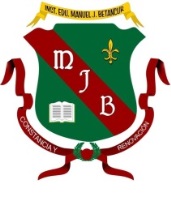 INSTITUCIÓN EDUCATIVA MANUEL J. BETANCURINSTITUCIÓN  DE CARÁCTER OFICIAL APROBADA MEDIANTE RESOLUCIÓNNº 16353 DEL 27 DE NOVIEMBRE DE 2002 EMANADA POR LA SECRETARIA DE EDUCACION DEPARTAMENTAL DE ANTIOQUIARESOLUCIÓN 000325 DEL 22 DE ENERO DE 2016 AUTORIZA EL NIVEL MEDIA TECNICARESOLUCIÓN N 201850050021 DEL 16 DE JULIO DE 2018 AUTORIZA LA JORNADA UNICA27 de abril28 de abril29 de abril30 de abril1 de mayo4 de mayo5 de mayo6 de mayo7 de mayoMatemáticasEspañolBiologíaArtísticaEd. FísicaTecnologíaÉtica y ReligiónSocialesInglésDOCENTECORREOORTIZ ACEVEDO ROCIOroaortizespeletia@yahoo.comBEDOYA GIRALDO JUAN CARLOSartisticamjb@gmail.comZAPATA VASQUEZ LUZ MARINAlmzv1122@gmail.comBORJA ORTIZ WEIMAR DE JESÚS weiglo12@hotmail.comGARCÍA ARRUBLA JHON FREDYfredy870520@hotmail.comSERNA PEÑA ALESANDRE Aulavirtual.edu.fisica@gmail.comVALENCIA MEDINA GLORIA INÉSvalesociales@gmail.comBARRIENTOS BEDOYA ELKIN ANTONIOelababe1959@gmail.comYEPES FRANCO HUGO ARMANDO matematicasseptimoyoctavomjb@gmail.comARANGO ECHEVERRI YAMID DE JESÚSyamidjade@yahoo.esVELÁSQUEZ CANO NATALIAtalleressexto@gmail.com MARIN SÁNCHEZ MARIA ELENA breynermio@gmail.comBLANDÓN VARGAS JUAN CARLOS plataformamanueljbetancur@gmail.comRENGIFO ZAPATA GLORIA PATRICIA